Unit 5 Lesson 1: Inputs and Outputs1 Dividing by 0 (Warm up)Student Task StatementStudy the statements carefully.  because  because What value can be used in place of  to create true statements? Explain your reasoning.2 Guess My RuleStudent Task StatementKeep the rule cards face down. Decide who will go first.Player 1 picks up a card and silently reads the rule without showing it to Player 2.Player 2 chooses an integer and asks Player 1 for the result of applying the rule to that number.Player 1 gives the result, without saying how they got it.Keep going until Player 2 correctly guesses the rule.After each round, the players switch roles.3 Making TablesImages for Launch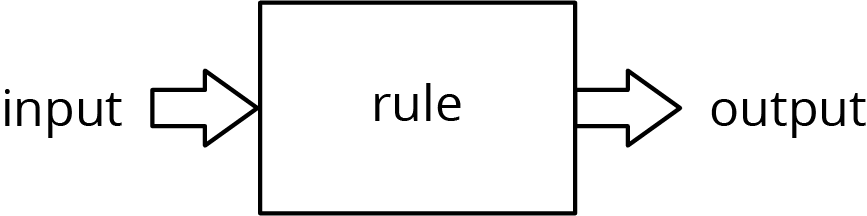 Student Task StatementFor each input-output rule, fill in the table with the outputs that go with a given input. Add two more input-output pairs to the table.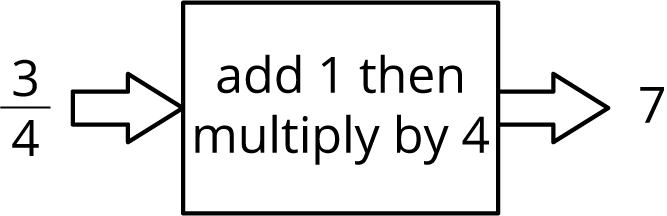 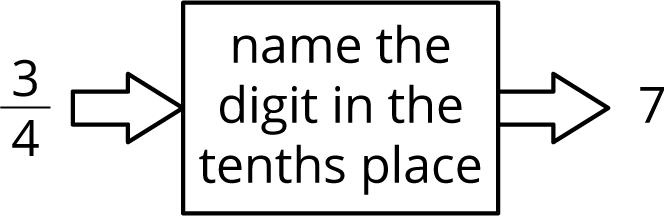 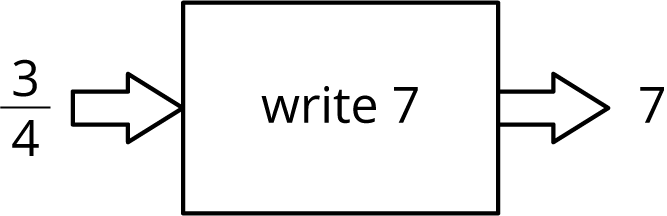 Pause here until your teacher directs you to the last rule.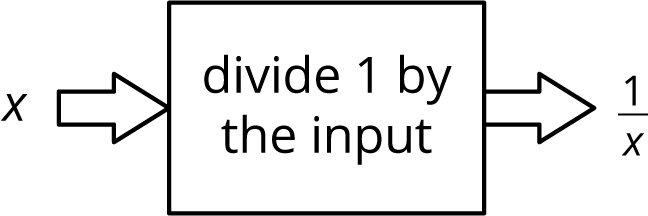 Activity Synthesis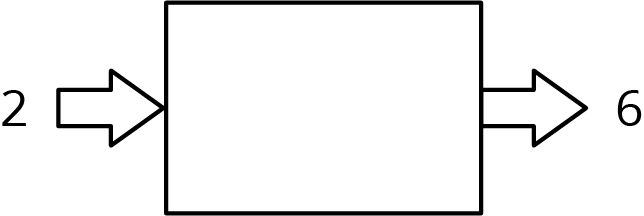 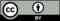 © CC BY Open Up Resources. Adaptations CC BY IM.inputoutput72.3542inputoutput72.3542inputoutput72.3542inputoutput10